Рисование в младшей группеТема: «Божья коровка»Воспитатель Сизякова А.В.Цель: совершенствовать технику рисования гуашью, умение объединять два инструмента рисования — кисточка и ватная палочка.Задачи:Образовательные : Учить детей рисовать выразительный образ насекомого.Продолжать учить создавать композицию на основе зеленого листочка.Развивающие: Развивать чувство формы и цвета, интерес к насекомым, речь; творческое мышление, внимание, память; развивать мелкую моторику рук; развивать творческие способности,Воспитательные: Воспитывать умение видеть красоту природы, понимать ее хрупкость, вызвать желание оберегать, воспитывать самостоятельность, усидчивость, аккуратность; воспитывать умение доводить свою работу до конца; воспитывать интерес к творчеству. Вызвать у детей эмоциональный отклик на содержание стихотворения о божьей коровке.Оборудование:Картинка (фото) с изображением божьей коровки.Листы бумаги, вырезанные в форме листика и тонированные в зеленый цвет.Гуашь красная и черная.Кисточки и ватные палочки.Клеёнки, баночки с водой, салфетки для промокания кисточек, подставки для кисточек.Предварительная работа:Рассматривание иллюстраций, фотографий с изображением Божьей коровки.Ход занятия:Кто это такой? Жу-жу, жу-жу, я на ветке сижу.Я на ветке сижу, букву ж всё твержу.Зная точно букву эту, я жужжу весной и летом. (Жук.)Правильно. А это рыба, птица, насекомое? Насекомое.Каких насекомых мы с вами видели на прогулке?Ребята, посмотрите, что это у меня такое?Корзинка!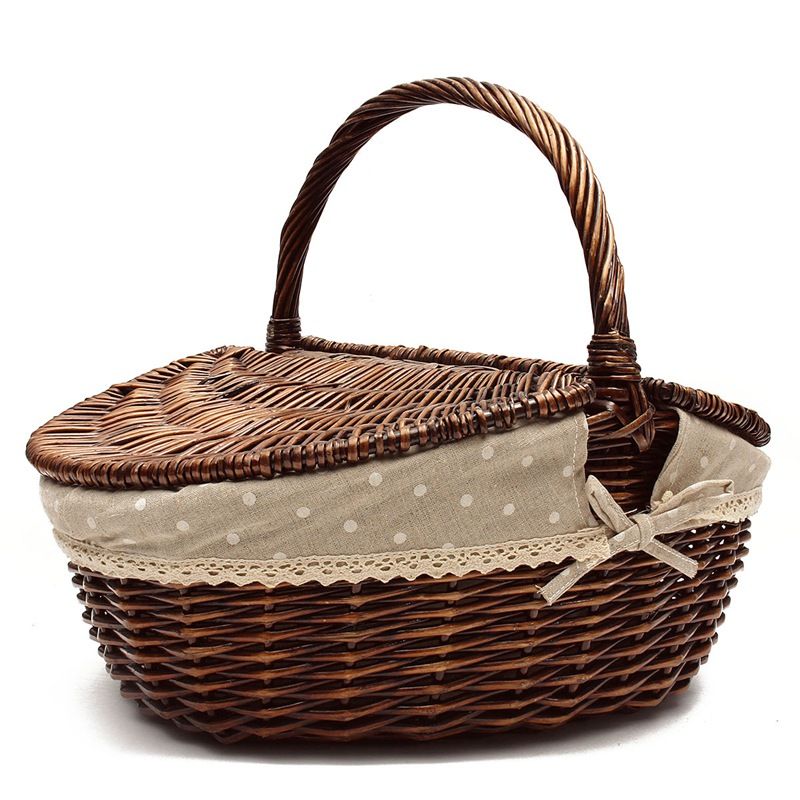 Интересно, а что в ней? сейчас посмотрим!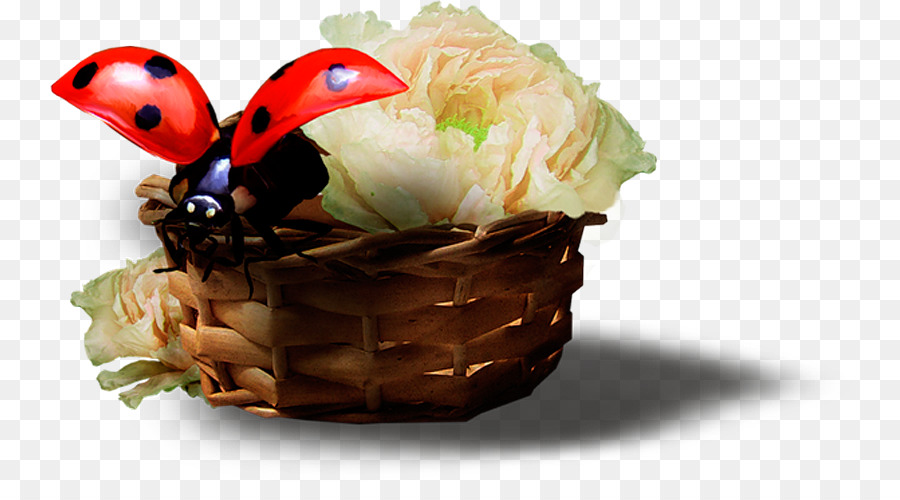 Это божьи коровки. Расскажите, какие они, божьи коровки? Нравятся ли вам? Почему? Как нужно вести себя при встрече с этим насекомым?К сожалению, не все люди стараются оберегать божьих коровок. Послушайте стихотворение, написанное Андреем Усачевым. В нем рассказывается история одной божьей коровки.БОЖЬЯ КОРОВКАГуляла за городом Божья коровка,По стеблям травинок карабкалась ловко,Глядела, как в небе плывут облака.И вдруг опустилась Большая Рука.И мирно гулявшую Божью коровкуЗасунула в спичечную коробку.Ах, как тосковала в коробке бедняжка!Ей снилась лужайка. И клевер, и кашка.Неужто в неволе остаться навек?Коровка решила готовить побег!О, Боже! взмолилась несчастная крошкаИ вдруг увидала за шторой окошко.А там, за окном, все от солнца светло.Но к свету ее не пускает стекло.Однако коровка на редкость упряма:Нашла, где неплотно захлопнула рама,И вот вылезает она из окна.Ура!Наконец на свободе она!1. Кто поймал божью коровку? Хорошо ли он поступил? Почему?2. Как вы думаете, что чувствовала божья коровка, сидя в коробке? Пытаясь вырваться на волю? Когда оказалась на свободе?3. Почему божья коровка так хотела вырваться из коробки и вернуться на лужайку?Я уверена, ребята, что никто из вас никогда не обидит маленького жучка. Ведь по сравнению с ними вы — настоящие великаны. А большие и сильные должны защищать маленьких и слабых, а не обижать.Предлагаю рассмотреть божью коровку на иллюстрации (туловище, лапки, усики).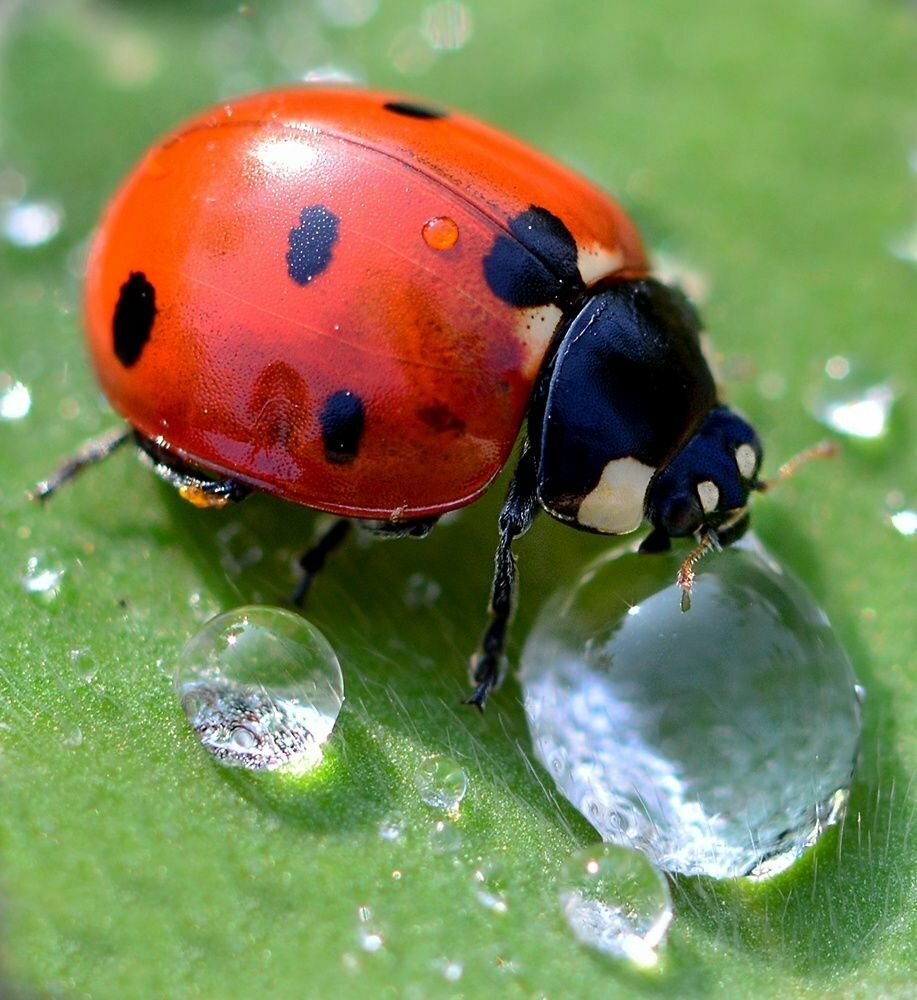 Давайте нарисуем божью коровку. Согласны? Тогда подготовим пальчики к работе.Физкультминутка.Я нашла себе жука на большой ромашке. Руки вперёд, сжаты в кулачок.Не хочу держать в руках – пусть лежит в кармашке. Показывают.Ой, упал, упал мой жук, нос испачкал пылью. Нагибаются.Улетел мой милый жук, улетел на крыльях. Машут руками – крыльями.Ребятки, мы с вами сейчас нарисуем на этом зеленом листочке (показ листочка) божью коровку. Вот такую. (Показ выполненного рисунка-образца).Спинка у Божьей коровки какой формы? Круглой.А какого цвета? Красного. Красную спинку удобно рисовать кисточкой.Закрашивая спинку, помните, что кистью водим легко кончиком кисточки, в одну сторону.Затем кисточку промойте в одной воде, и обмакните ворс кисточки о салфетку. Теперь обмакните ворс кисточки в черную краску и нарисуйте голову Божьей коровки в форме полукруга. Закрасьте его.Не забудем нарисовать на голове усики. Сколько усиков, ребята? Два усика — две маленькие прямые линии. Спинку Божьей коровки разделим пополам линией черного цвета. Ведите линию самым кончиком ворса кисточки.Какого цвета у Божьей коровки точечки? Черного? Сколько их? Три на одном крылышке и три на другом. Чем будет удобнее рисовать точечки? Ватной палочкой.Нарисуйте три точечки с одной стороны и три с другой.РефлексияКакие красивые Божьи коровки получились у вас, ребята. Давайте мы их посадим на полянку в кружок. Им будет очень весело всем вместе.Божья коровка, Черная головка,Улети на небо, Принеси нам хлеба,Черного и белого, Только не горелого.Молодцы!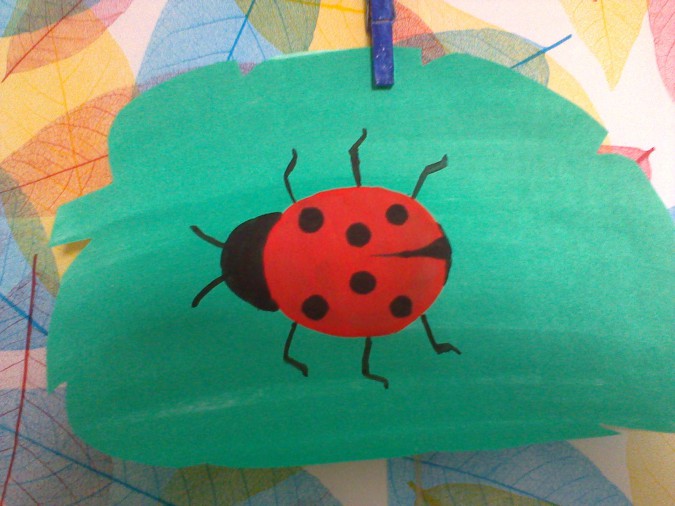 